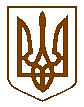 МІНІСТЕРСТВО ОБОРОНИ УКРАЇНИЗАТВЕРДЖЕНОПротоколом засідання конкурсної комісії Міністерстваоборони України з відбору пропозицій щодо закупівлі квартир на умовах пайової участі та на вторинному ринку в регіонах України від   06.12.2019 № 1/5/11-НЕРТ.в.о. голова конкурсної комісії  ________________________ Н. ДОВБИККОНКУРСНА ДОКУМЕНТАЦІЯна закупівлюквартир на умовах пайової участіта на вторинному ринкув регіонах УкраїниКиїв – 2019ЗМІСТконкурсної документації Розділ І. Загальні положення1. Терміни, які вживаються в конкурсній документації2. Інформація про замовника конкурсу.3. Інформація про предмет конкурсу.4. Недискримінація учасників конкурсу.5. Інформація про валюту, у якій повинна бути розрахована і зазначена ціна конкурсної пропозиції.6. Інформація про мову (мови), якою (якими) повинні бути складені конкурсні пропозиції.Розділ ІІ. Порядок унесення змін та надання роз’яснень До конкурсної документації1. Процедура надання роз’яснень щодо конкурсної документації. 2. Внесення змін до конкурсної документації Розділ ІІІ.  Інструкція з підготовки конкурсної пропозиції1. Вимоги до конкурсної пропозиції.2. Забезпечення конкурсної пропозиції.3. Зміст конкурсної пропозиції учасника.4. Інша інформація.5. Строк, протягом якого конкурсні пропозиції є дійсними.6. Інформація про необхідні технічні, якісні та кількісні характеристики предмета конкурсу.Розділ ІV. Подання, розкриття конкурсної пропозиції1. Спосіб, місце та кінцевий строк подання  конкурсних пропозицій. 2.  Місце, дата та час розкриття конкурсних пропозиційРозділ V. Оцінка конкурсної пропозиції1. Перелік критеріїв та методика оцінки конкурсної пропозиції із зазначенням питомої ваги критерію.2. Визначення переможця конкурсу.3. Відхилення конкурсних пропозицій.4. Інша інформація.Розділ VІ. Результати конкурсу та укладання договору1. Відміна замовником конкурсу чи визнання його такими, що не відбувся.2. Порядок та строки укладання договору. 3.  Основні умови, які обов'язково включаються  до договору про закупівлю. 4. Дії замовника при відмові переможця конкурсу підписати договір про закупівлю.  5. Забезпечення виконання договору про закупівлю.Додаток № 1 ФОРМА “ЦІНОВА ПРОПОЗИЦІЯ”;Додаток № 2 ФОРМА “ВІДОМОСТІ ПРО УЧАСНИКА КОНКУРСУ”;Додаток № 3 ДОГОВІР КУПІВЛІ - ПРОДАЖУ НЕРУХОМОГО МАЙНА В РЕГІОНАХ УКРАЇНИ (квартири для військовослужбовців Збройних Сил України на вторинному ринку);Додаток № 4 “Лист-згода” на обробку, використання, поширення та доступ до персональних даних;Додаток № 5 ДОГОВІР на придбання житла на умовах пайової участі.Тимчасово виконуючий обов’язки начальника Головного квартирно-експлуатаційногоуправління Збройних Сил Україниполковник								                    Тарас ЧЕРЕВАТИЙРозділ І. Загальні положенняРозділ І. Загальні положення11Терміни, які вживаються в конкурсній документаціїТерміни вживаються у значенні, наведеному у Порядку використання коштів, передбачених у державному бюджеті на будівництво (придбання) житла для військовослужбовців, осіб рядового і начальницького складу, затвердженому постановою Кабінету Міністрів України від 16 лютого 2011 року № 147, а також у наказі Міністерства оборони України від 02.06.2014 № 347 “Про затвердження Порядку роботи конкурсної комісії Міністерства оборони України з відбору пропозицій щодо закупівлі квартир на умовах пайової участі та на вторинному ринку в регіонах України”, зареєстрованому в Міністерстві юстиції України 19.06.2014 за № 657/25434.22 Інформація про замовника конкурсу: Інформація про замовника конкурсу:2.12.1- найменування:Міністерство оборони України.2.22.2- код згідно з Єдиним державним реєстром юридичних осіб, фізичних осіб-підприємців та громадських формувань:000340222.32.3- місцезнаходження:Повітрофлотський проспект, 6, м. Київ, 03168.2.42.4- електронна адреса та офіційний веб-сайтhtpp//: www.mil.gov.ua2.52.5- посадова особа замовника, уповноважена здійснювати зв'язок з учасниками:З усіх питань, пов’язаних з організацією проведення конкурсу підготовкою та подачею конкурсних пропозицій  звертатися до Ядвіжина Олега Миколайовича, тел. (044) 454-74-59 та з питань отримання інформації щодо предмета закупівлі, його технічних, якісних та кількісних характеристик до Шляхової Оксани Валеріївни, тел. (044)  271-12-02.2.62.6Процедура закупівліЗакупівля здійснюється відповідно до вимог Порядку використання коштів, передбачених у державному бюджеті на будівництво (придбання) житла для військовослужбовців, осіб рядового і начальницького складу, затвердженого постановою Кабінету Міністрів України від 16 лютого 2011 року № 147, а також наказу Міністерства оборони України від 02.06.2014 № 347 “Про затвердження Порядку роботи конкурсної комісії Міністерства оборони України з відбору пропозицій 
щодо закупівлі квартир на умовах пайової участі 
та на вторинному ринку в регіонах України”, зареєстрованого в Міністерстві юстиції України 19.06.2014 за № 657/25434.33 Інформація про предмет конкурсу Інформація про предмет конкурсу3.13.1- найменування предмета закупівлі за конкурсомЗакупівля квартир на вторинному ринку 
та на умовах пайової участі в регіонах України.Запропоновані квартири (на умовах пайової участі)  повинні бути розташовані в об’єктах житлового будівництва із ступенем готовності не менше як 70%, які відповідно до титулів будов (об'єктів) плануються до прийняття в експлуатацію в поточному році.Запропоновані квартири (на вторинному ринку)  повинні бути розташовані у введених (не раніше 
2006 року) в експлуатацію житлових будинках. 3.23.2- опис окремої частини закупівлі (лота): місце, кількість, обсяг поставки товарів (квартир):Вартість одного квадратного метра запропонованого до придбання житла не повинна перевищувати граничну вартість 1 кв. метра, зазначену в графі 4.У разі, якщо вартість одного квадратного метра запропонованого до придбання житла буде перевищувати граничну вартість 1 кв. метра, зазначену у графі 4, пропозиція Учасника Конкурсною комісією розглядатись не буде.У разі, якщо ціна конкурсної пропозиції за лотом буде перевищувати очікувану вартість закупівлі за лотом, зазначену у графі 5, пропозиція Учасника буде розглядатись відповідно до Порядку роботи конкурсної комісії Міністерства оборони України з відбору пропозицій щодо закупівлі квартир на умовах пайової участі та на вторинному ринку в регіонах України, затвердженого наказом Міністерства оборони України від 02.06.2014 № 347 (зареєстрованого в Міністерстві юстиції України 19 червня 2014 р. за № 657/25434).3.33.3- строки передачі квартир:для вторинного ринку: до 27.12.2019 року;на умовах пайової участі: до 25.03.2020 року (строк реєстрації права власності: до 08.04.2020).44Недискримінація учасників конкурсуВітчизняні та іноземні фізичні особи – власники нерухомого майна або юридичні особи, які здійснюють господарську діяльність на ринку нерухомості, беруть участь у конкурсі на рівних умовах.55Інформація про валюту, у якій повинна бути розрахована і зазначена цінова пропозиціяВалютою конкурсної пропозиції є гривня. 66 Інформація про мову (мови), якою (якими) повинна бути складена документація конкурсної пропозиціїПід час проведення конкурсу всі документи, що готуються Замовником, викладаються українською мовою.Всі документи, що мають відношення до конкурсної пропозиції (видані іншими установами) можуть бути надані українською або російською мовами. Визначальним є текст, викладений українською мовою.Розділ ІІ. Порядок унесення змін та надання роз’яснень до конкурсної документаціїРозділ ІІ. Порядок унесення змін та надання роз’яснень до конкурсної документаціїРозділ ІІ. Порядок унесення змін та надання роз’яснень до конкурсної документаціїРозділ ІІ. Порядок унесення змін та надання роз’яснень до конкурсної документації11Процедура надання роз'яснень щодо конкурсної документації Учасник, який отримав конкурсну документацію, має право не пізніше ніж за 3 дні до закінчення строку подання конкурсних пропозицій звернутися до Замовника за роз’ясненнями щодо конкурсної документації. Замовник повинен надати роз’яснення на запит протягом одного дня з дня його отримання всім особам, яким було надано конкурсну документацію.Замовник має право з власної ініціативи чи за результатами запитів внести зміни до конкурсної документації, продовживши строк подання та розкриття конкурсних пропозицій не менше ніж на сім днів.          22Внесення змін до конкурсної документаціїЗамовник може внести зміни до технічних, якісних та кількісних характеристик предмета закупівлі за конкурсом та/або критеріїв до учасників конкурсу лише в період уточнень. Розділ ІІІ.  Інструкція з підготовки конкурсної пропозиції та подання документів замовникуРозділ ІІІ.  Інструкція з підготовки конкурсної пропозиції та подання документів замовникуРозділ ІІІ.  Інструкція з підготовки конкурсної пропозиції та подання документів замовникуРозділ ІІІ.  Інструкція з підготовки конкурсної пропозиції та подання документів замовнику11Вимоги до конкурсної пропозиції* Відповідно до статті 581 Господарського кодексу Українисуб'єкт господарювання має право використовувати у своїй діяльності печатки. Використання суб'єктом господарювання печатки не є обов'язковим.У конкурсі мають право брати участь юридичні особи, які здійснюють господарську діяльність на ринку нерухомості та підтверджують своє право щодо розпорядження нерухомим майном, зазначеним у конкурсній пропозиції учасника, або фізичні особи - власники нерухомого майна, які подали конкурсні пропозиції, що відповідають вимогам конкурсної документації.Кожен Учасник конкурсу має право подати не більше однієї конкурсної пропозиції за кожним лотом.Конкурсна пропозиція та документи, які підтверджують відповідність пропозиції технічним, якісним, кількісним та іншим вимогам до предмета закупівлі за конкурсом, готується Учасниками конкурсу 
в одному примірнику і подається у письмовій формі 
(за підписом керівника або уповноваженої особи Учасника конкурсу), яка повинна бути прошита, пронумерована (засвідчується підписом Учасника конкурсу, для юридичних осіб та фізичних осіб підприємців (у разі наявності) – скріплюється печаткою*) у запечатаному конверті з позначкою “Конкурсна пропозиція”.Конверт конкурсної пропозиції в місцях склеювання повинен бути засвідченим підписом Учасника конкурсу (містити відбиток печатки*). Усі аркуші конкурсної пропозиції Учасника конкурсу повинні бути пронумеровані та містити підпис уповноваженої посадової особи Учасника конкурсу (керівника або службової (посадової) особи Учасника конкурсу, яку уповноважено представляти інтереси Учасника під час проведення конкурсу) із зазначенням посади, прізвища, дати підпису, (а також відбитки печатки*), а на зворотній стороні останнього аркушу повинен бути зроблений запис, в якому вказуються цифрами і прописом кількість пронумерованих аркушів, який засвідчується підписом Учасника конкурсу (та печаткою*). У разі значного обсягу документів, які складають конкурсну пропозицію, Учасники поділяють їх на частини, що складають не більше 250 аркушів кожна. Конкурсна пропозиція повинна мати реєстр наданих документів, який прошивається до складу пропозиції, і рахується як перший аркуш конкурсної пропозиції.У разі, якщо Учасником конкурсу у своїй пропозиції зроблено будь-які окремі записи або правки, вони засвідчуються підписом керівника або уповноваженої посадової особи Учасника. Відповідальність за помилки друку у документах, наданих на розгляд до конкурсної комісії та підписаних відповідним чином, несе Учасник конкурсу.Нотаріально завірені документи та оригінали документів, видані іншими установами, не засвідчуються підписом Учасника  конкурсу.На конверті, крім позначки “Конкурсна пропозиція” повинно бути зазначено:- адреса та адресат (03113, м. Київ – 113, проспект Перемоги, 55/2, Департамент державних закупівель та постачання матеріальних ресурсів Міністерства оборони України, Конкурсна комісія Міністерства оборони України з відбору пропозицій щодо закупівлі квартир на умовах пайової участі та вторинному ринку в регіонах України);- найменування предмета закупівлі за конкурсом відповідно до оголошення про проведення конкурсу, закупівля на вторинному ринку, лот (лоти) № ____;- пайова участь або вторинний ринок;- строк дії конкурсної пропозиції та позначка “Розкриття провести ___ ” (дата і час відповідно до вимог конкурсної документації);- повне найменування Учасника конкурсу, його адреса (поштова та юридична з поштовим індексом), ідентифікаційний код ЄДРПОУ, номери контактних телефонів, факсу, е-mail (за наявності);- маркування: “Не відкривати до _______ (зазначається дата та час розкриття конкурсних пропозицій)”.У разі, якщо інтереси Учасника конкурсу представляє інша особа, яку уповноважено під час проведення конкурсу представляти інтереси Учасника конкурсу, підписувати (завіряти) документи конкурсної пропозиції, подається копія довіреності (доручення) на уповноважену ним особу (із зазначенням її посади – для юридичних осіб та фізичних осіб-підприємців) про надання повноважень цій особі представляти інтереси Учасника під час проведення конкурсу, підписувати (завіряти) документи конкурсної пропозиції, а також надається копія паспорту цієї уповноваженої особи.Одержані конкурсні пропозиції Учасників вносяться Замовником до Реєстру отриманих конкурсних пропозицій.З метою подання конкурсної пропозиції Учасник конкурсу або його представник надає відповідну інформацію для оформлення перепусток на територію Департаменту державних закупівель та постачання матеріальних ресурсів Міністерства оборони України (до 15:00 попереднього робочого дня). Тел. (044) 454-74-59. Перепустка надається за наявності паспорта.1.11.1Вимоги до цінової пропозиціїЦіна конкурсної пропозиції Учасника (сума, за яку Учасник конкурсу передбачає виконати замовлення щодо продажу квартир) вказується у гривнях з двома десятковими знаками після коми.Ціна конкурсної пропозиції складається із розрахунку кількості квадратних метрів загальної площі квартир, що пропонуються, помноженої на вартість 1 кв. метра загальної площі квартири.Вартість одного квадратного метра загальної площі житла залишається незмінною, крім випадків, передбачених договором.Цінова пропозиція подається Учасником конкурсу шляхом заповнення форми “ЦІНОВА ПРОПОЗИЦІЯ” (Додаток № 1). До ціни конкурсної пропозиції не включаються будь-які витрати, понесені  Учасником у процесі здійснення конкурсу та укладення договору купівлі-продажу.Учасник конкурсу відповідає за одержання всіх необхідних дозволів, ліцензій, сертифікатів та самостійно несе всі витрати на їх отримання.Учасники конкурсу подають свої пропозиції стосовно предмета купівлі-продажу відповідно до вимог цієї конкурсної документації.Витрати Учасника конкурсу, пов’язані з підготовкою та поданням конкурсної пропозиції, не відшкодовуються (в тому числі й у разі відміни конкурсу чи визнання конкурсу таким, що не відбувся). 1.2.1.2.Вимоги до документів, що підтверджують відповідність Учасника конкурсу та предмета закупівлі за конкурсом вимогам, установленим у конкурсній документаціїУчасники подають наступні документи, що підтверджують відповідність учасника конкурсу та предмета закупівлі за конкурсом вимогам, установленим у конкурсній документації:1) інформація про необхідні технічні, якісні та кількісні характеристики предмета закупівлі за конкурсом, а також відповідну технічну специфікацію 
(у разі потреби (плани, креслення, малюнки чи опис предмета закупівлі); 2) документи, що підтверджують повноваження посадової особи або представника Учасника конкурсу підписувати документи конкурсної пропозиції; документи, що підтверджують відповідність Учасника критеріям (документи визначені у пункті 3 цього розділу конкурсної документації), та документи, що містять технічний опис предмета закупівлі (документи визначені у пункті 6 цього розділу конкурсної документації), відомості про Учасника конкурсу (Додаток № 2).Також, у складі конкурсної пропозиції Учасники в обов’язковому порядку надають наступні документи:ДЛЯ ЮРИДИЧНИХ ОСІБ:1) копії установчих документів (із змінами та доповненнями), засвідчені в установленому порядку; 2) копія “Балансу (Звіту про фінансовий стан)” та “Балансу  “Звіту про фінансові результати (Звіту про сукупний дохід)” (для юридичних осіб) за останній звітний період або копія “Фінансового звіту суб’єкта малого підприємництва” (для юридичних осіб – суб’єктів малого підприємництва) за останній звітний період з відміткою органу статистики або з підтверджуючими документами про прийняття електронної звітності засобами зв’язку;3) довідка з обслуговуючого банку (банків), реквізити яких зазначені у відомостях про учасника конкурсу, про стан відкритих розрахункових рахунків та відсутність (наявність) простроченої заборгованості за кредитами (дійсна на момент розкриття конкурсних пропозицій);4) оригінал або нотаріально завірена копія довідки про відсутність (наявність) заборгованості з податків,  зборів, платежів, отримана відповідно до  Порядку надання довідки про відсутність заборгованості з платежів,  контроль за справлянням яких покладено на контролюючі органи, затвердженого наказом  Міністерства фінансів України від 03.09.2018  № 733, зареєстрованого в Міністерстві юстиції України 27.09.2018 за                                       № 1102/32554, для надання до Міністерства оборони України (дійсна на момент розкриття конкурсних пропозицій);5) повна інформаційна довідка з Єдиного реєстру підприємств, щодо яких порушено провадження у справі про банкрутство;6) завірена Учасником електронна форма Виписки (Витягу) з Єдиного державного реєстру юридичних осіб, фізичних осіб-підприємців та громадських формувань;7) інформація з Державного реєстру речових прав на нерухоме майно та Реєстру прав власності на нерухоме майно, Державного реєстру Іпотек, Єдиного реєстру заборон відчуження об’єктів нерухомого майна щодо суб’єкта;8) копія витягу з реєстру платників ПДВ – у разі сплати Учасником ПДВ, чи копія витягу з реєстру платників єдиного податку – у разі сплати Учасником єдиного податку (у разі, якщо Учасник не є платником ПДВ та платником єдиного податку він повинен подати довідку у довільній формі про те, що наявність у нього зазначеного витягу не передбачена законодавством України, з посиланням на його конкретні положення);9) документи, що підтверджують повноваження керівника: протокол установчих (загальних) зборів та наказ (розпорядження) про призначення (для суб’єктів підприємницької діяльності - фізичних осіб за наявності). У разі якщо один із вищезазначених документів не передбачений (необов’язковий), Учасник повинен надати довідку у довільній формі з викладенням обставин, що обґрунтовують відсутність у нього такого документу та надати інший документ, що підтверджує повноваження керівника;10) у разі, якщо документи конкурсної пропозиції підписує (засвідчує) не керівник, а інша особа, яку уповноважено представляти інтереси Учасника, подається нотаріально посвідчена довіреність на особу (із зазначенням її посади) про надання повноважень цій особі представляти інтереси учасника під час проведення процедури закупівлі, підписувати (засвідчувати) документи конкурсної пропозиції, а також надається копія паспорту цієї особи.11) у разі наявності обмежень щодо укладання керівником (іншою уповноваженою особою) підприємства договору, наявність вимоги щодо затвердження договору, коли сума договору перевищує суму визначену статутом, необхідно надати дозвіл (або інший документ) засновників (або інших осіб), відповідно до положень статуту підприємства та/або іншого законодавчого документу.12) Оригінал або нотаріально завірена копія довідки або витягу з реєстру про відсутність судимості, виданих уповноваженим органом на керівника підприємства, який є Учасником, та особу, що уповноважена представляти інтереси Учасника, для підтвердження інформації, що їх не було засуджено за злочин, пов’язаний з порушенням процедури закупівлі, чи інший злочин, вчинений з корисливих мотивів, судимість з яких знято або погашено в установленому законом порядку (органи МВС).13) Витяг або Інформаційна довідка з Єдиного державного реєстру осіб, які вчинили корупційні правопорушення, видані Національним агентством з питань запобігання корупції, про відсутність (наявність) у зазначеному реєстрі відомостей про керівника підприємства, який є Учасником, та особу, що уповноважена представляти інтереси Учасника.ДЛЯ ФІЗИЧНИХ ОСІБ-ПІДПРИЄМЦІВ:1) копія податкової декларації платника єдиного податку за останній звітний період з відміткою про її одержання;2) оригінал довідки з обслуговуючого банку (банків), реквізити яких зазначені у відомостях про Учасника конкурсу, про стан відкритих розрахункових рахунків та відсутність (наявність) простроченої заборгованості за кредитами (дійсна на момент розкриття конкурсних пропозицій);3) оригінал або нотаріально завірена копія довідки про відсутність (наявність) заборгованості з податків, зборів, платежів, отримана відповідно до Порядку надання довідки про відсутність заборгованості з платежів,  контроль за справлянням яких покладено на контролюючі органи, затвердженого наказом Міністерства фінансів України 03.09.2018 № 733, зареєстрованого в Міністерстві юстиції України 27.09.2018 за № 1102/32554, для надання до Міністерства оборони України (дійсна на момент розкриття конкурсних пропозицій);4) завірена Учасником електронна форма Виписки (Витягу) з Єдиного державного реєстру юридичних осіб, фізичних осіб-підприємців та громадських формувань;5) витяг з Державного реєстру обтяжень рухомого майна щодо наявності (відсутності) обтяжень щодо суб`єкта (критерій запиту – реєстраційний номер облікової картки платника податків);6) у разі, якщо інтереси Учасника представляє інша особа, а саме, якщо документи конкурсної пропозиції підписує (засвідчує) не керівник, а особа, яку уповноважено під час проведення процедури закупівлі представляти інтереси Учасника, підписувати (завіряти) документи конкурсної пропозиції, подається нотаріально посвідчена довіреність на особу про надання повноважень цій особі представляти інтереси Учасника під час проведення процедури закупівлі, підписувати (засвідчувати) документи конкурсної пропозиції, а також надається копія паспорту цієї особи;7) копія паспорту;8) копія довідки про присвоєння ідентифікаційного номеру (реєстраційного номеру облікової картки платника податків) (особи, які через свої релігійні або інші переконання відмовилися від прийняття реєстраційного номера облікової картки та офіційно повідомили про це відповідні державні органи надають копію сторінки паспорту з відповідною відміткою); 9) копія витягу з реєстру платників ПДВ - у разі сплати учасником ПДВ, чи копія витягу з реєстру платників єдиного податку – у разі сплати учасником єдиного податку. У разі, якщо Учасник не є платником податку на додану вартість та платником єдиного податку, тоді він повинен подати довідку у довільній формі з посиланням на конкретні статті законодавства України про те, що відповідно до законодавства України не передбачено наявність у нього зазначеного витягу;10) оригінал або нотаріально завірена копія довідки або витягу з реєстру про відсутність судимості, виданих уповноваженим органом фізичній особі, яка є Учасником, та фізичній особі, що уповноважена представляти інтереси Учасника, для підтвердження інформації, що їх не було засуджено за злочин, пов’язаний з порушенням процедури закупівлі, чи інший злочин, вчинений з корисливих мотивів, судимість з яких знято або погашено в установленому законом порядку (органи МВС);11) Витяг або Інформаційна довідка з Єдиного державного реєстру осіб, які вчинили корупційні правопорушення, видані Національним агентством з питань запобігання корупції,  про відсутність (наявність) у зазначеному реєстрі відомостей про фізичну особу-підприємця, яка є Учасником, та особу, що уповноважена представляти інтереси Учасника.12) повна інформаційна довідка з Єдиного реєстру підприємств, щодо яких порушено провадження у справі про банкрутство;13) інформація з Державного реєстру речових прав на нерухоме майно та Реєстру прав власності на нерухоме майно, Державного реєстру іпотек, Єдиного реєстру заборон відчуження об'єктів нерухомого майна щодо суб'єкта.ДЛЯ ФІЗИЧНИХ ОСІБ:1) оригінал або нотаріально завірена копія довідки з обслуговуючого банку (банків), реквізити яких зазначені у відомостях про учасника конкурсу, про стан відкритих розрахункових рахунків та відсутність (наявність) простроченої заборгованості за кредитами (дійсна на момент розкриття конкурсних пропозицій);Довідково. Розрахунки за квартиру (квартири), незалежно від кількості її (їх) співвласників, будуть здійснюватися виключно з однією нотаріально уповноваженою особою. 2) інформація з Державного реєстру речових прав на нерухоме майно та Реєстру прав власності на нерухоме майно, Державного реєстру іпотек, Єдиного реєстру заборон відчуження об’єктів нерухомого майна щодо суб’єкта (критерій запиту – ІПН реєстраційний номер облікової картки платника податків);3) витяг з Державного реєстру обтяжень рухомого майна щодо наявності (відсутності) обтяжень щодо суб’єкта (критерій запиту – ІПН реєстраційний номер облікової картки платника податків);4) копія паспорту;5) копія довідки про присвоєння ідентифікаційного номеру (реєстраційного номеру облікової картки платника податків);6) Оригінал або нотаріально завірена копія довідки або витягу з реєстру про відсутність судимості, виданих уповноваженим органом фізичній особі, яка є Учасником, та фізичній особі, що уповноважена представляти інтереси Учасника, для підтвердження інформації, що їх не було засуджено за злочин, пов’язаний з порушенням процедури закупівлі, чи інший злочин, вчинений з корисливих мотивів, судимість з яких знято або погашено в установленому законом порядку (органи МВС).7) Витяг або Інформаційна довідка з Єдиного державного реєстру осіб, які вчинили корупційні правопорушення,  видані Національним агентством з питань запобігання корупції, про відсутність (наявність) у зазначеному реєстрі відомостей про фізичну особу, яка є Учасником, та фізичну особу, що уповноважена представляти інтереси Учасника.Документи, що не передбачені законодавством для учасників - фізичних осіб, у тому числі фізичних осіб - підприємців, не вимагаються та не подаються ними у складі конкурсної пропозиції. Усі документи, передбачені конкурсною документацією, у яких установлено термін (строк) дії, подаються дійсними на дату розкриття, не раніше дати оприлюднення оголошення про проведення конкурсу.Довідки у довільній формі повинні бути підписані керівником або уповноваженою особою Учасника та надані на фірмовому бланку Учасника (у разі наявності).Усі довідки (крім: довідки про присвоєння ідентифікаційного номеру (реєстраційного номеру облікової картки платника податків) та виписка з Єдиного державного реєстру юридичних осіб та фізичних осіб-підприємців, Витяг з реєстру платників ПДВ), повинні бути видані не раніше дати оприлюднення оголошення про проведення конкурсу. Замовник має право звернутися за підтвердженням інформації, наданої учасником, до державних органів, підприємств, установ, організацій відповідно до їх компетенції.Учасник несе відповідальність за недостовірність інформації в поданих документах згідно із Законами України.У разі надання Учасником недостовірної інформації при складанні довідок у довільній формі, він особисто несе відповідальність відповідно до вимог чинного законодавства.За підроблення документів конкурсної пропозиції згідно з статтею 358 Кримінального кодексу України Учасник конкурсу несе кримінальну відповідальність.У разі наявності простроченої заборгованості (невиконання зобов’язань) перед Міністерством оборони України, заборгованості по сплаті податків і зборів (обов’язкових платежів), конкурсна пропозиція Учасника відхиляється, як така, що не відповідає вимогам конкурсної документації.Оформлення документівВсі учасники надають Лист – згоду на обробку, використання, поширення та доступ до персональних даних (Додаток № 4). Складається та підписується особисто підписантом договору або особою (особами), яку (яких) уповноважено Учасником підписувати (завіряти) документи що надаються учасником за встановленою формою.Витрати учасника, пов’язані з підготовкою та поданням конкурсної пропозиції, не відшкодовуються (в тому числі й у разі відміни конкурсу чи визнання конкурсу таким, що не відбувся). Учасник відповідає за одержання всіх необхідних дозволів, ліцензій, сертифікатів та самостійно несе всі витрати на їх отримання.1.3.1.3.Вимоги до систематизації та оформлення конкурсної пропозиціїУсі документи конкурсної пропозиції вносяться до реєстру.Усі сторінки конкурсної пропозиції учасника процедури закупівлі повинні бути пронумеровані та містити підпис уповноваженої посадової особи учасника процедури закупівлі за конкурсом (керівника або особи, яку уповноважено ним представляти інтереси учасника під час проведення конкурсу) із зазначенням посади, прізвища і дати підпису, а також відбитки печатки (у разі наявності). Нотаріально посвідчені документи та оригінали документів, видані іншими установами, не засвідчуються підписом та печаткою Учасника.1.41.4Кількість конкурсних пропозицій, які може подати учасник Кожен учасник має право подати тільки одну конкурсну пропозицію за лотом.22Забезпечення конкурсної пропозиціїЗабезпечення конкурсної пропозиції не вимагається.33Зміст конкурсної пропозиції учасникаІнформація про необхідні технічні, якісні та кількісні характеристики предмета закупівлі за конкурсом, зазначена у п. 6 цього розділу, подається Учасником у складі пропозиції.Учасник у складі конкурсної пропозиції подає наступні документи (на всі квартири, що пропонуються в лотах, щодо закупівлі на вторинному ринку): - нотаріально засвідчені копії свідоцтв про право власності на нерухоме майно або інших правовстановлюючих документів, на підставі яких проводиться державна реєстрація права власності на нерухоме майно;-  нотаріально засвідчені копії витягів про державну реєстрацію прав власності на нерухоме майно або витягів з реєстру прав власності на нерухоме майно;- засвідчені у встановленому порядку копії технічних паспортів на квартири;- довідка балансоутримувача будинку та/або експлуатуючої організації про відсутність заборгованості за житлово-комунальні послуги;- довідка про відсутність на час подання конкурсних пропозицій осіб, які зареєстровані в квартирі, що подається на конкурс;- копії Рішень місцевих органів влади щодо передачі зовнішніх інженерних мереж до експлуатуючих організацій або належним чином засвідчені копії договорів з постачальниками газо-, електро, водопостачання та водовідведення та/або завірені копії Актів приймання-передачі до експлуатуючих організацій зовнішніх інженерних мереж, та/або договір спільної експлуатації та розмежування діяльності (або актів розмежування балансової належності за договором про надання комунальних послуг) та/або завірені копії договорів з постачальниками про надання комунальних послуг (для житла, що експлуатується протягом певного проміжку часу);- копію документа про введення житлового будинку, 
в якому пропонуються квартири, в експлуатацію (Декларація про готовність об’єкта до експлуатації або Сертифікат відповідності збудованого об’єкту, або довідку з ДАБІ, яка містить дату введення   житлового будинку в експлуатацію) або іншого документа, виданого компетентним органом, який підтверджує рік введення житлового будинку в експлуатацію;- довідку про наявність виконаних опоряджувальних робіт на момент подання конкурсної пропозиції;- гарантійний лист Учасника конкурсу щодо забезпечення проведення опоряджувальних робіт, їх  якості та своєчасного строку передачі та оформлення квартир;Крім того, учасники - фізичні особи надають:- копію свідоцтва про укладення шлюбу, якщо учасник перебуває в шлюбі;- нотаріально посвідчену копію згоди чоловіка (дружини) на продаж об’єкта закупівлі; Довідково. Цей документ надається у разі, якщо учасник на момент покупки запропонованої до продажу квартири перебував у шлюбі. Такий об’єкт є спільно нажитим майном і не може бути проданий без згоди чоловіка (дружини), навіть, якщо учасник є одноосібним власником. Спільно нажитим майном не є об’єкти нерухомості, які в період укладення шлюбу були одним з подружжя приватизовані, отримані в дарунок або у спадщину. У цьому випадку згода чоловіка (дружини) не потрібна. У разі, якщо фізична особа не перебувала 
у шлюбі, подається про це довідка у довільній формі.- копію свідоцтва про розірвання шлюбу, якщо шлюб розірвано;- копію свідоцтва про смерть чоловіка (дружини), якщо чоловік (дружина) помер (ла);- копію рішення опікунської ради про дозвіл на продаж квартири, право власності в якій належить малолітній (неповнолітній) дитині, у разі якщо на час продажу в квартирі є зареєстровані малолітні діти.Учасник у складі конкурсної пропозиції подає наступні документи (на всі квартири, що пропонуються в лотах, щодо закупівлі на умовах пайової участі): 1. Нотаріально посвідчена  копія ліцензії, яка дає  право на провадження будівельної  діяльності Учасника.2. Нотаріально посвідчена копія документу, що посвідчує право на земельну ділянку, та копія рішення органу місцевого самоврядування на виділення земельної ділянки.3. Нотаріально посвідчена копія документу (повідомлення, декларації, дозволу), що дає право на виконання будівельних робіт.4. Завірена копія наказу (розпорядження або рішення) про затвердження проектно-кошторисної документації (вартісними показниками) та віднесення об’єкта 
до тієї чи іншої категорії складності;5. Завірена Учасником копія позитивного висновку експертизи проекту будівництва;6. Копію договору Генерального підряду будівництва об’єкту (спільної діяльності, будівництва житлового будинку тощо);7. Копія детального плану забудови, завірену 
Учасником;8.  Довідка про ступінь будівельної готовності об’єкта будівництва завірена печаткою інспектора з технічного нагляду;9. Гарантійний лист Учасника про здійснення підключення закінченого будівництвом об`єкта (будинку), прийнятого в експлуатацію, до інженерних мереж (відповідних елементів інженерної інфраструктури) протягом 30 днів з дати отримання документу про прийняття об’єкту в експлуатацію (декларація або сертифікат) та копії документів що дають можливість зробити висновок про можливість такого підключення (завірені встановленим чином копії технічних умов, договорів на приєднання або інших документів);10.  Гарантійний лист Учасника конкурсу щодо забезпечення проведення опоряджувальних робіт, їх  якості та своєчасного строку передачі та оформлення квартир.11. Ступінь готовності будинків, в яких знаходяться запропоновані Міністерству оборони України квартири повинні мати не менше як 70 % готовності (надається довідка № КБ-3 “Довідка про вартість виконаних будівельних робіт та витрати”);Відповідно до частини першої статті 5 Закону України “Про санкції”, доручення Прем’єр-міністра України від 24.09.2015 № 39207/1/1-15 та наказу Міністерства оборони України від 29.09.2015 № 518 “Питання виконання Указу Президента України від 16.09.2016 № 549/2015”, Указу ПУ “Про рішення Ради національної безпеки і оборони України від 15.03.2017 “Про застосування персональних спеціальних економічних та інших обмежувальних заходів (санкцій) ” закупівля товарів, робіт і послуг не буде здійснюватися у юридичних осіб – резидентів Російської Федерації державної форми власності та юридичних осіб, частка статутного капіталу яких перебуває у власності Російської Федерації, а також в інших суб’єктів господарювання, що здійснюють продаж товарів, робіт і послуг походження з Російської Федерації, юридичних осіб (до яких застосовуються обмежувальні заходи).44Інша інформаціяУчасник самостійно несе всі витрати, пов’язані з підготовкою та поданням його пропозиції. Витрати Учасника не відшкодовуються, у тому числі й у разі не обрання Учасника переможцем, відміни конкурсу чи визнання конкурсу таким, що не відбувся.Замовник у будь-якому випадку не є відповідальним за зміст пропозиції Учасника та за витрати Учасника на підготовку пропозиції незалежно від результатів конкурсу.55Строк, протягом якого конкурсні пропозиції є дійснимиКонкурсні пропозиції вважаються дійсними протягом 90 календарних днів з дати розкриття конкурсної пропозиції,  якщо інше не визначено оголошенням про проведення конкурсу.66Інформація про необхідні технічні, якісні та кількісні характеристики предмета конкурсуІнформація про необхідні технічні, якісні та кількісні характеристики предмета закупівлі за конкурсом надається за формою:І. Загальні відомості:Місто, вулиця, номер будинку, характеристика будівлі (цегляна і т.д.), рік введення в експлуатацію.ІІ. Відомості щодо фізичного стану та розмірів квартир:Житловий будинок, у якому пропонується закупівля квартир на вторинному ринку повинен бути  повинен бути збудований як об’єкт нового будівництва  (відповідно до ДБН А.2.2-3-2014) та введений в експлуатацію не раніше 2006 року, що підтверджується відповідними документом, та переданий в експлуатацію до експлуатуючої установи (управителю, ОСББ), під’єднаний до інженерних мереж по постійній схемі. Ліфти повинні бути змонтовані, випробувані та готові до експлуатації (у разі їх передбачення в проекті).  Житловий будинок, у якому пропонується закупівля квартир на умовах пайової участі, повинен будуватися, як об’єкт нового будівництва (відповідно до ДБН А.2.2-3-2014). Пропозиції учасників щодо закупівлі квартир, отриманих внаслідок реконструкції об’єкта будівництва, конкурсною комісією не розглядатимуться та будуть відхилені.5. Квартири повинні відповідати державним санітарним нормам (підключення всіх мереж постачання енергоносіїв, водопостачання, водовідведення по постійній схемі) та технічним нормам (виконані всі передбачені проектною документацією згідно з державними будівельними нормами, стандартами і правилами роботи, а також змонтоване та випробуване обладнання),  на момент передачі мати 100 % готовність опоряджувальних робіт (придатні до експлуатації),  а саме:має бути забезпечена електроенергією,  водою,  газопостачанням (у разі наявності) із засобами обліку, каналізацією, опаленням, санітарно-технічним обладнанням, газовою (електричною) плитою, бойлером для підігріву води (у разі відсутності гарячого водопостачання);стіни та інші вертикальні елементи житлових кімнат, кухонь, коридорів, вбудованих комор та передпокою вирівнюються під чистове опорядження та покриваються водоемульсійними фарбами або шпалерами;стіни ванних кімнат, санвузлів та суміщених санвузлів облицьовуються керамічною плиткою на висоту не нижче 1,6 м, решта поверхні стін фарбується водоемульсійною фарбою;поверхні стель вирівнюються та фарбуються водоемульсійною фарбою білого кольору;в житлових кімнатах, кухнях, та коридорах покриття підлоги з лінолеуму (ламінату) на основі, з плінтусами, у ванних кімнатах, санвузлах та суміщених санвузлах – з керамічної плитки;наявність внутрішніх дверей з фурнітурою;вхідні двері обладнані замком;кухня обладнується новою мийкою, газовою (електричною) плитою, бойлером підігріву води (у разі відсутності гарячого водопостачання);у ванній кімнаті – нові умивальник, ванна сталева (акрилова), рушникосушильник (якщо передбачено проектом), змішувачі води;у суміщених санвузлах – нові умивальник, ванна сталева (акрилова), унітаз, рушникосушильник (якщо передбачено проектом), змішувачі води;санвузлах – новий унітаз;сантехнічне обладнання нове з водорозбірними кранами, підключене до трубопроводів;всі опалювальні приміщення обладнуються приладами опалення;склопакети вікон повинні відповідати діючим нормам енергозбереження відповідно до ДБН;приміщення обладнуються необхідним для експлуатації новим електрообладнанням, зокрема вимикачами, штепсельними розетками тощо;У разі експлуатації (проживання осіб) квартири власник (учасник), якщо він буде визнаний переможцем, на момент передачі їх Замовнику, згідно договірних зобов’язань, повинен (у разі наявності зауважень комісії Замовника під час огляду квартир) провести косметичний ремонт квартири: пофарбувати (переклеїти шпалери) стіни та стелі приміщень, улаштувати нове покриття підлог, замінити на нові всі сантехнічні прилади (унітаз, ванна, умивальник, бойлер), змішувачі та водорозбірні крани, провести ремонт міжкімнатних дверей (за необхідності).6. .Квартири повинні відповідати нормі забезпечення житлом, визначеної статтею 47 Житлового Кодексу Української РСР.Квартири, що пропонуються до закупівлі, повинні відповідати кімнатності та межам загальної площі, зазначених у таблиці:7. До конкурсу допускаються пропозиції щодо придбання квартир із більшою площею. При цьому, при виборі переможця враховується найбільш економічно вигідна пропозиція, з урахуванням вимог, наведених у пункті 1 розділу V.8. Після розкриття конкурсної пропозиції Замовник перевіряє наявність (відсутність) дебіторської заборгованості або невиконаних зобов’язань перед Міністерством оборони України та  проводить перевірки житла з метою оцінки споживчої привабливості житла. Розділ ІV. Подання, розкриття конкурсної пропозиції.Розділ ІV. Подання, розкриття конкурсної пропозиції.Розділ ІV. Подання, розкриття конкурсної пропозиції.Розділ ІV. Подання, розкриття конкурсної пропозиції.11Спосіб, місце та кінцевий строк подання  конкурсних пропозицій: Спосіб подання: особисто або поштою (доставкою) з повідомленням.Місце подання: 03113, м. Київ, проспект Перемоги, 55/2, Департамент державних закупівель та постачання матеріальних ресурсів Міністерства оборони України, 
2-й поверх, каб. 207.Кінцевий строк подання: Дата: 17.12.2019, час: 12:00..Конкурсні пропозиції, отримані Замовником після закінчення строку їх подання, не розкриваються і повертаються учасникам, що їх подали.Порядок подання конкурсних пропозицій.Для подання конкурсних пропозицій та участі у процедурі розкриття, необхідно до 15:00 попереднього дня подати інформацію про кандидатуру Учасника або представника Учасника для оформлення перепусток за тел.: (044) 454-74-59, вказати повне найменування особи, яка буде подавати конкурсні пропозиції та буде присутня при їх розкритті, паспортні дані. Перепустка надається при наявності паспорта.Порядок отримання конкурсної документації.Конкурсна документація може бути безоплатно отримана кожною фізичною/юридичною особою на офіційному веб-сайті Міністерства оборони України. Друкований варіант конкурсної документації, прошитий та завірений печаткою є визначальним і знаходиться у секретаря конкурсної комісії.22Місце, дата та час розкриття конкурсних пропозиційМісце розкриття: 03113, м. Київ, проспект Перемоги, 55/2, Департамент державних закупівель та постачання матеріальних ресурсів Міністерства оборони України, 
2-й поверх, каб. 227.Дата та час розкриття: 17.12.2019, час: 14:30.До участі у процедурі розкриття конкурсних пропозицій Замовником допускаються всі учасники або їх уповноважені представники. Відсутність Учасника або його уповноваженого представника під час процедури розкриття конкурсних пропозицій не є підставою для відмови в розкритті чи розгляді або для відхилення його конкурсної пропозиції.Учаснику конкурсу - фізичній особі для участі у розкритті конкурсних пропозицій необхідно мати при собі оригінал документа, що засвідчує  особу (паспорт).Учаснику конкурсу - юридичній особі, яку представляє керівник: необхідно мати при собі засвідчену встановленим порядком копію документу, що підтверджує його повноваження та документ, що засвідчує його особу (паспорт).Якщо Учасника представляє уповноважена особа, необхідно мати при собі та надати довіреність на представництво інтересів Учасника, а також мати при собі документ, що засвідчує особу (паспорт).Під час розкриття конкурсних пропозицій перевіряється наявність чи відсутність усіх необхідних документів, передбачених конкурсною документацією, а також оголошуються найменування та місцезнаходження кожного Учасника, ціна кожної конкурсної пропозиції та вартість 1 кв. метра загальної площі житла, за кожним лотом. Зазначена інформація вноситься до протоколу розкриття конкурсних пропозицій.Протокол розкриття конкурсних пропозицій складається у день розкриття конкурсних пропозицій, підписується членами конкурсної комісії та учасниками, які беруть участь у процедурі розкриття конкурсних пропозицій.Після розкриття конкурсної пропозиції Покупець має право провести інспектування житла з метою перевірки відповідності нерухомого майна вимогам цієї конкурсної документації.Розділ V. Оцінка конкурсної пропозиціїРозділ V. Оцінка конкурсної пропозиціїРозділ V. Оцінка конкурсної пропозиції1Перелік критеріїв та методика оцінки конкурсної пропозиції із зазначенням питомої ваги критеріюКритерієм оцінки конкурсних пропозицій Учасників є “Вартість конкурсної пропозиції за 1 м2 загальної площі житла”. До оцінки конкурсних пропозицій приймається вартість, запропонована учасниками конкурсу.Замовник визначає переможця конкурсу з числа учасників, конкурсні пропозиції яких не було відхилено. Найбільш економічно вигідною конкурсною пропозицією за критерієм “Вартість конкурсної пропозиції за 1 м2 загальної площі житла” є конкурсна пропозиція, за якою вартість придбання 1 кв. метра загальної площі житла на умовах пайової участі та на вторинному ринку у відповідних регіонах України є найнижчою серед запропонованих. У разі, коли кількість квартир, запропонованих переможцем конкурсу, менша ніж кількість, визначена конкурсною документацією, Замовник з метою придбання необхідної кількості квартир має право розглянути наступні конкурсні пропозиції, які не були відхилені, та відповідають вимогам конкурсної документації в межах кількості квартир, визначених конкурсною документацією, та додатково визначити переможців конкурсу.У випадках, коли в складі конкурсної пропозиції учасника є квартира (квартири), площа якої (яких) виходить за верхні межі площі квартир, визначених у розділі ІІІ конкурсної документації, такий учасник може бути визнаний переможцем за умови, якщо вартість                        1 кв. метра та вартість запропонованої квартири (квартир) менше або дорівнює вартості 1 кв. метра та вартості квартири (квартир) іншого учасника, який подав найвигіднішу пропозицію у межах площі квартир, визначених у розділі ІІІ конкурсної документації, а у разі відсутності допущених конкурсних пропозицій з аналогічними за кількістю кімнат квартирами - за умови, що вартість запропонованої квартири (квартир) менше або дорівнює вартості квартири (квартир), розрахованої шляхом множення граничної вартості 1 кв. метра на верхню межу загальної площі квартир, визначених в конкурсній документації. Замовник може визначити переможця в межах частини конкурсної пропозиції, яка є найбільш економічно вигідна.2Визначення переможця конкурсуЗамовник проводить перевірку конкурсних пропозицій учасників конкурсу на відповідність вимогам, установленим у конкурсній документації, з урахуванням підстав відхилення, технічного та якісного стану квартир. Замовник має право звернутися за підтвердженням інформації, наданої учасником, до органів державної влади, підприємств, установ, організацій відповідно до їх компетенції.За результатами розгляду переможець визначається рішенням конкурсної комісії Замовника.Протягом трьох робочих днів з дня прийняття  рішення про визначення переможця Замовник зобов’язаний оприлюднити на офіційному веб-сайті Міністерства оборони України та опублікувати у друкованих засобах масової інформації (у найближчому номері) інформацію про результати проведення конкурсу із зазначенням найменування та місцезнаходження Учасника.3Відхилення конкурсних пропозицій Замовник приймає рішення про відмову Учаснику в участі у конкурсі у разі, якщо він має незаперечні докази того, що Учасник пропонує, дає або погоджується дати прямо чи опосередковано будь-якій посадовій особі Замовника, іншого державного органу винагороду в будь-якій формі (пропозиція щодо найму на роботу, цінна річ, послуга тощо) з метою вплинути на прийняття рішення щодо визначення переможця конкурсу; Замовник відхиляє конкурсну пропозицію, у разі якщо: Учасник не погоджується з виправленням виявленої Замовником арифметичної помилки;конкурсна пропозиція Учасника не відповідає вимогам Замовника, зазначеним у конкурсній документації;Учасник надає недостовірну інформацію про його відповідність встановленим у конкурсній документації вимогам;Учасника визнано банкрутом чи відносно нього порушено справу про банкрутство або відкрито ліквідаційну процедуру.4Інша інформаціяУ випадках, коли Замовником було двічі відмінено конкурс у зв’язку з поданням для участі в ньому менше двох конкурсних пропозицій учасників, у разі проведення конкурсу втретє може бути визначено переможця з одним учасником конкурсу, пропозиції якого відповідають вимогам конкурсної документації.Розділ VІ. Результати конкурсу та укладання договоруРозділ VІ. Результати конкурсу та укладання договоруРозділ VІ. Результати конкурсу та укладання договору1Скасування замовником конкурсу чи визнання його таким, що не відбувся Замовник відміняє конкурс та має право визнати його таким, що не відбувся, у випадках: відсутності подальшої потреби в проведенні конкурсу або його частини (лоту);виявлення факту змови Учасників;подання для участі в конкурсі менше двох конкурсних пропозицій;відхилення всіх конкурсних пропозицій;скорочення видатків на здійснення закупівлі;якщо до оцінки допущено конкурсні пропозиції менше ніж двох учасників;якщо ціна найбільш вигідної пропозиції перевищує суму, передбачену Замовником на фінансування закупівлі;здійснення закупівлі стало неможливим внаслідок непереборної сили.Конкурс може бути відмінено та визнано замовником таким, що не відбувся в цілому або частково (за лотом). Інформація про відхилення конкурсної пропозиції, про відміну конкурсу або визнання його таким, що не відбувся із зазначенням підстав, зазначається у оголошенні про результати конкурсу із зазначенням найменування та місцезнаходження учасника-переможця, яке надсилається всім учасникам протягом трьох робочих днів  з дати прийняття такого рішення.2Порядок та строки укладання договору Замовник укладає з переможцем договір про закупівлю відповідно до основних умов договору у  строк не раніше ніж через п’ять робочих днів, але не пізніше ніж через 14 робочих днів з дня визначення переможця.Укладання договору здійснюється Покупцем та переможцем відповідно до законодавства.3Основні умови, які обов'язково включаються  до договору про закупівлю Договір купівлі-продажу нерухомого майна в  регіонах України (квартир для військовослужбовців Збройних Сил України на вторинному ринку) укладається у письмовій формі та підлягає нотаріальному посвідченню, відповідно до положень Цивільного кодексу України та Господарського кодексу України.Умови договору про закупівлю не повинні відрізнятися від змісту конкурсної пропозиції  переможця процедури, визначеного за результатами конкурсу. Істотні умови договору про закупівлю не можуть змінюватися після його підписання до  виконання зобов'язань сторонами в повному обсязі, якщо інше не передбачено умовами договору.Проект договору (вторинний ринок) викладено у додатку № 3 до конкурсної документації.Проект договору (на умовах пайової участі)  викладено у додатку № 5 до конкурсної документації.4Дії замовника у разі відмові переможця конкурсу від підписання договору     У разі письмової відмови переможця конкурсу підписати договір відповідно до вимог конкурсної документації або не укладення договору у визначений строк з вини учасника, замовник відхиляє його конкурсну пропозицію та визначає найбільш економічно вигідну конкурсну пропозицію з тих, строк дії яких ще не минув.5Забезпечення виконання договору про закупівлюЗабезпечення виконання договору про закупівлю квартир на вторинному ринку не вимагається.Забезпечення виконання договору на закупівлю квартир на умовах пайової участі:  Під час укладення договору Замовник вимагає від Учасника - переможця внесення ним забезпечення виконання умов договору в розмірі 2 (два) відсотки ціни договору у формі перерахування коштів на розрахунковий рахунок Замовника. Замовнику надається платіжне доручення з відміткою банку.У призначенні платежу обов’язково вказати: “Забезпечення виконання договору на закупівлю _______(забезпечення виконання договору, без ПДВ)”. Перерахування коштів  здійснюється на р/р “Спеціальні кошти” № 37118201003192, ДКСУ в м. Києві, МФО 820172, одержувач: Міністерство оборони України, код   ЄДРПОУ 00034022.2.2. Документ, який підтверджує внесення Учасником забезпечення виконання договору, а саме: завірена копія платіжного доручення, надається Замовнику не пізніше дати укладання договору про закупівлю.2.3. Внесення забезпечення виконання договору не припиняє виконання зобов’язань Учасника за Договором.2.4. Усі витрати, пов’язані з поданням забезпечення виконання договору, здійснюються за рахунок коштів Учасника.2.5. Забезпечення виконання договору про закупівлю повертається після виконання учасником-переможцем договору стосовно якості робіт і строків згідно положень договору, а також у разі визнання судом результатів процедури закупівлі або договору про закупівлю недійсними та у випадках, передбачених статтею 37 Закону України «Про публічні закупівлі», а також згідно з умовами, зазначеними в договорі, але не пізніше ніж протягом п’яти банківських днів з дня настання зазначених обставин.2.6. Забезпечення виконання договору про закупівлю не повертається у разі, якщо Учасник-переможець не виконав умов договору стосовно якості опоряджувальних 
робіт у квартирах, строків їх передачі Замовнику, 
оформлення права власності на квартири за Державою Україна в особі Міністерства оборони України згідно положень договору (одну з цих умов). 2.7. Кошти, що надійшли як забезпечення виконання договору (у разі якщо вони не повертаються), підлягають перерахуванню до відповідного бюджету.